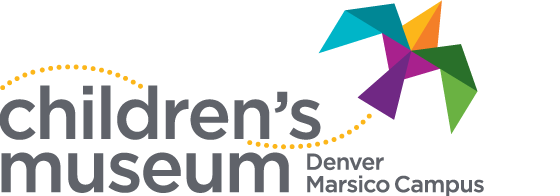 Target TuesdayFirst Tuesday of Every Month Target is committed to giving back to the communities where their guests and team members live and work. 

Through their generous sponsorship of the Children’s Museum of Denver, families can play for FREE the first Tuesday of each month from 4 - 8 pm.Please note: while the Children's Museum is under construction (through late 2015), expect longer lines and more limited parking. We encourage carpooling and the use of public transportation during this time.location								brought to you by2121 Children's Museum Drive
Denver, CO 80211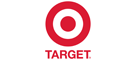 contact303-433-7444